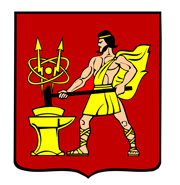 АДМИНИСТРАЦИЯ ГОРОДСКОГО ОКРУГА ЭЛЕКТРОСТАЛЬМОСКОВСКОЙ ОБЛАСТИРАСПОРЯЖЕНИЕ19.11.2019 № 509-рО признании утратившим силу муниципального правового акта	В соответствии с федеральными законами от 06.10.2003 № 131-ФЗ «Об общих принципах организации местного самоуправления в Российской Федерации» и от 27.07.2010 № 210-ФЗ «Об организации предоставления государственных и муниципальных услуг», в целях приведения муниципальных правовых актов Администрации городского округа Электросталь Московской области в соответствие с действующим законодательством:	 1. Признать утратившим силу распоряжение Администрации городского округа Электросталь Московской области от 19.01.2016 № 15-р «Об утверждении административного регламента предоставления муниципальной услуги «Отнесение земель или земельных участков в составе таких земель к определенной категории» (с изменениями, внесенными распоряжением Администрации городского округа Электросталь Московской области от 08.07.2016 № 368-р).2. Опубликовать настоящее распоряжение в газете «Официальный вестник» и разместить на официальном сайте городского округа Электросталь Московской области www. electrostal.ru.3. Источником финансирования размещения настоящего распоряжения в средствах массовой информации принять денежные средства, предусмотренные в бюджете городского округа Электросталь Московской области по подразделу 0113 «Другие общегосударственные вопросы» раздела 0100.4. Настоящее распоряжение вступает в силу после его официального опубликования.Глава городского округа				                                                      В.Я. Пекарев